                                                            MARKING SCHEME  231/3BIOLOGYPAPER 3 (PRACTICAL)June 2022     Time:	1 ¾  HOURS                                                          MUMIAS WEST JOINT EXAMS- JUNE 2022INSTRUCTIONS TO CANDIDATESAnswer ALL the questions.Answers must be written in the spaces provided in the question paper.Additional pages must not be inserted.FOR EXAMINERS USE ONLY1. study the photograph below and answer the questions that follow.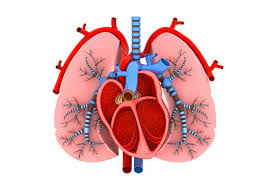 State two organ systems  in which the two organs in the photograph above are found.  (2mks)Respiratory system          Circulatory systemLabel on the photograph the following structures.                      (4mks)BronchiLeft ventricleseptumtrachea               on the diagramState one feature of the following structures identified in( b) above and give the importance of the features. (4mks) Use an arrow to show the flow of carbon (iv) oxide molecule thorough the chambers of the heart towards the lungs. (1mk)             On the diagramState one observable features of lungs in  the photograph above that suits them to their function. (1mks)Bronchi have cartilage to prevent them from collapsing          Highly branched bronchioles to enhanceventilationYou are provided with the following. Solution P, Q and Z.(i) Put 2 cm3 of solution P into two test tubes labeled A and B. Add three drops of  iodine solution into test tube A. Observe and record.	(1 mark)Blue black colour is observed            (ii) To test tube B, add an equal amount of Benedict’s solution. Heat to boil. Record your observation.								(1 mark)             Blue colour of benedicts solutionpersists           (iii) From the results in (a) (i) and (ii), identify solution P.			 (1 mark)            starch           (iv)  Put 2cm3 of solution Z into a clean test tube labeled C. Add equal volume of Benedict’s solution. Heat to boil.   Record your observation	.				(1 mark)    Blue black coloure persists(v) Open the visking tubing provided and tie one end tie one end tightly, Pour solution P into the visking tubing and add 1cm3 of the solution R. Tie the other end of the visking tubing and ensure there is no leakage at both ends. Pour solution Z into a clean beaker till it is half full. Immerse visking tube in the solution Z in the beaker. Allow it to stand for 30 minutes. After 30 minutes, take 2cm3 of solution Z from the beaker into a clean test tube labeled D. Add equal amount of Benedict’s solution. Heat to boil. Record your observation.			 (1 mark)Solution changes from blue to green to  yellow to orange(vi)Account for the observation made in (v) above.	           			(3 marks) Starch is hydrolysed to glucose by enzyme diastase.glucose molecule are small enough to diffuse through the small pores of the visking tube and when heated with benedict`s solution it changes to orange.(vii) what is the identity of solution R?					(1 mark)   Enzyme/ diastase (viii) State one factor that can affect the process demonstrated in 3a (v) above  (1 mark)Suitable temperatureb) Use the reagents provided to test for the food substance in solution Q.                                                                                                                                                                                            (4mks)3. The photograph below shows specimen L. You are also provided with other two specimens labeled k and M. Study them then answer questions that follow: Photograph L.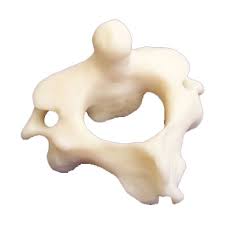 a) Identify the specimens.      (3mks)   K    Thoracic                                                                                    L    AxisM  lumbar b) State two adaptive characteristic features of the bone L.                                            (2mks)Has an odontoid process that fits into the neural canal of the atlas and allows for rotational movements of the head.Has a broad neural spine for attachment of neck muscles.Has a neural canal for passage of spinal cordHas a neural arch that protects the spinal cordc) State two observable differences between bones L and M.                                          (2mks)d) (i) Draw and label the anterior parts of specimen K. 		(3mks)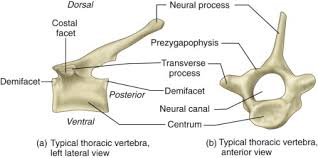  (ii)State ways by which specimen K is adapted to its functions. 				(2mks)             Has a long neural spine to increase surface area for attachment of muscles.            Has tuber facets to articulate with ribs            Has a large centrum to supper more height(iii) Name the bone that articulates with specimen K  at the:Proximal end 	(1mk)            Scapula    Distal end		(1mk)         Radius and Ulna boneQuestionMaximum scoreCandidate’s score112214314Total Score40structure featureImportanceLeft ventricleThick muscles Generate pressure to pumb over along distance in the bodyTracheaRings of cartilageprevent trachea from collapsingFood substanceprocedureobservationconclusionproteinsTo 2ml of solution Q add equal amounts of sodium hydroxide then add copper II sulphate drop by dropPurple colour observedProteins present                           Bone L      Bone MHas short transverse processesLarge,well-developed transverse processesHas an odontoid processLacks odontoid process